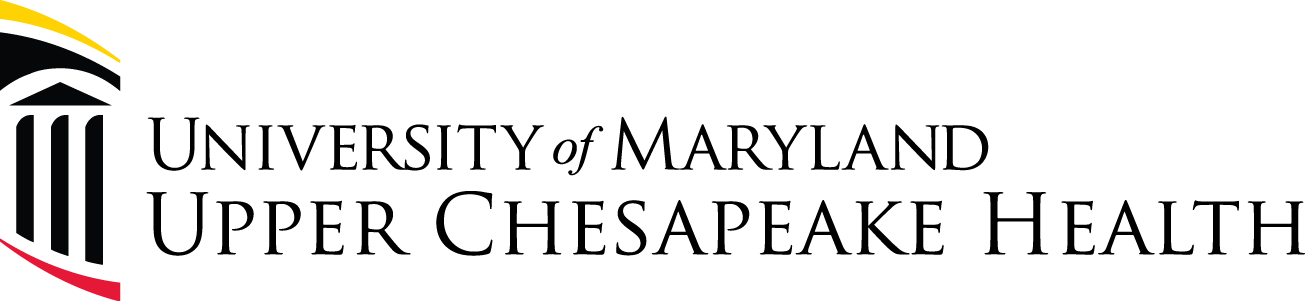 January 4, 2024Dear Student:The University of Maryland Upper Chesapeake Health Volunteer Services (UMUCH VS) will be awarding fifteen $1,000.00 scholarships to High School Seniors graduating in 2024, who are pursuing an education in the field of Medicine (nursing, physician, pharmacy, imaging, physical therapy, etc.).  The scholarship is for the academic year 2024-2025 and will be applied toward tuition only at the college where the recipient is attending.Eligibility is based on the following:Academic performance and the college preparatory courses taken.Extracurricular activities, part-time work, and community involvement.Special circumstances.Pursuit of studies toward a degree in the field of Medicine (nursing, physician, pharmacy, imaging, physical therapy, etc.).Volunteer service at a hospital, nursing home, or agency.Recommendation from a personal reference.Scholarship money must be used between June 30, 2024 and March 1, 2025.Financial need will be considered but is not mandatory.  Applicants selected will be required to meet with our committee for a personal interview.To apply:Complete the enclosed application.Create a paragraph indicating the healthcare profession you plan to pursue.Provide completed paperwork from steps 1 & 2 to your Guidance Counselor.Follow up with your Counselor to make sure their department submitted your completed Scholarship Application packet prior to the deadline.  The packet needs to include your application, healthcare profession paragraph, high school transcript with first semester senior grades, GPA for past seven semesters and a letter of recommendation.Applications must be in to the Scholarship Committee, UM UCH Volunteer Services no later than Friday, April 12, 2024.  UM UCH Volunteer Services Officec/o Scholarship Committee500 Upper Chesapeake DriveBel Air, MD 21014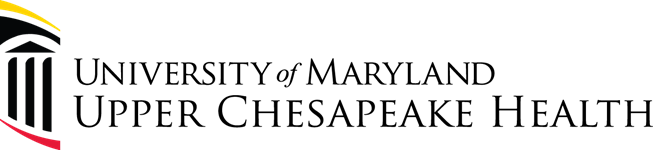 Volunteer ServicesHealthcare Careers Scholarship ApplicationAcademic Year 2024-2025Name (Please Print) _____________________________________________________________________	                     		Last                  	Middle				 First            	Address													            		Street              	City                   		State     			Zip________________________    ___/_____/______					______________	Home Telephone Number        	Date of Birth 		Email Address_____________________________________________________________________________________  Name of High School                                   ____/_______/_______                        						Date of Graduation                          Present Grade Point AverageWhere do you plan to attend college?							Is this a 2___3___ or 4___ year program?  (Check one)Have you been accepted?  Yes___ No___  Date that classes begin		Father's Name												Address													Occupation_________________________ Place of Employment				Mother's Name												Address (if different from above) Occupation _______________________Place of Employment				No. of brothers at home______ Ages_________ Grade in School			No. of sisters at home_______ Ages__________ Grade in School			Are any members of your family presently attending college? Yes_____No_____-2-If yes,													             Who?          Name of School          Academic YearAre there any special circumstances that you feel should be considered when reviewing your application?Yes____________  No__________ If yes, please explain				Have you applied for financial aid or any other scholarship?  Yes____________  No___________If yes, complete the following:Name of scholarship(s)   Check ( ) if you	Give the dollarand/or aid for which     have already re-	amount of the aidyou have applied.        ceived the award.	and/or scholarship									( )														( )														( )														( )														( )					Were you on a work-study program?  Yes_____ No_____If yes, explain where and when									Have you been employed? Yes_____ No_____ Dates of employment			 Place of Employment											Address													How many hours a week do you work?						List your extracurricular activities at school, community services, church activities, other:			-3-List awards (scholastic awards or other academic honors, sports awards, community awards, other):  (Additional sheets may be attached)Do you volunteer at University of Maryland Upper Chesapeake Health?		_______________	Attach a paragraph (typed) indicating the healthcare profession you have chosen to pursue and why you selected that field.  Please include in your paragraph how you hope to contribute to the healthcare profession after the completion of your studies.Be sure to have your counselor attach the following before mailing:1)	A transcript including your first semester grades for the senior year.2)	Your grade point average for seven semesters.3)	A letter of recommendation from a personal reference such as a teacher, counselor or non-relative who can speak to your strengthsYour counselor is to mail the completed application packet to:UM Upper Chesapeake HealthVolunteer Services Office	c/o Scholarship Committee500 Upper Chesapeake DriveBel Air, MD  21014It is your responsibility to follow up with your counselor to insure that the UM UCH VS Scholarship Committee receives your application on or before Friday, April 12, 2024.This scholarship is to be applied to the tuition portion of your bill only.  Your college will be instructed to return the funds should your situation change and tuition is not needed.  The Volunteer Services association reserves the right to be reimbursed if a student of his or her own volition chooses not to complete the academic year or has not continued under the guidelines as specified by eligibility requirements.  As a student receiving this scholarship, my parents or guardian and I understand and agree to the above statement._______________________________________     						     Signature of Student                         Date_______________________________________     						  Signature of Parent or Guardian                 Date